新 书 推 荐中文书名：《炒作：诈骗者、骗子和伪装大师是如何占据互联网，以及我们为何还会关注》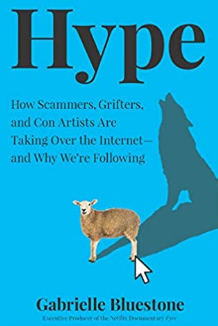 英文书名：Hype: How Scammers, Grifters, and Con Artists Are Taking Over the Internet―and Why We're Following作    者：Gabrielle Bluestone出 版 社：Hanover Square Press代理公司：Stuart Krichevsky /ANA/Lauren页    数：352页出版时间：2021年4月代理地区：中国大陆、台湾审读资料：电子稿类    型：大众文化内容简介：本书作者曾担任 Netflix 热门纪录片《Fyre》的记者和执行制片人，使读者大开眼界地一览数字时代的伪装大师、骗子和贩卖者的行当，而我们为何甘愿上当受骗。

    我们生活的时代中骗局属于新常态。一位魅力十足的企业家出售了数千张空头节日门票。受尊敬的投资者将数百万投入到血液检测骗局初创公司。评论家和名人纷纷来到伦敦最受好评的餐厅，结果这家餐厅比后院小得多。这些令人不安的疯传骗局故事已经声名远扬，并成为头版头条新闻，但令人好奇的问题是：为什么会发生这些骗局？

    前副记者加布丽埃勒·布卢斯通（Gabrielle Bluestone）利用科学研究、市场营销活动以及独家资料和访谈，深入研究了刺激我们的社交媒体生态系统的不可抗拒的炒作现象，无论是兜售 Fyre音乐节空票的网红，还是 Juicero 榨汁机的消费者评论。作为一项既与我们息息相关又有启发性的文化调查，《炒作》揭开了无休止骗局背后的操纵性游戏黑幕，以及我们作为消费者如何停止受骗。作者简介：加布丽埃勒·布卢斯通(Gabrielle Bluestone)是纽约的一名记者和特许律师，她的文章刊登在《纽约时报》、《华盛顿邮报》、《纽约观察家》、《星期日时报》杂志、《时尚先生 Esquire》、《InStyle》 和美国掴客网（Gawker）上。她是因 Netflix 的纪录片《Fyre》获得艾美奖提名的制片人和电影《Different Flowers》的副制片人，2017年荣获堪萨斯市电影节奖。媒体评价：“深入探索这个令人沮丧的世界，充斥了骗子、狗屎艺术家、剽窃者和由互联网催生的大骗局专家，他们与那些我们尊重的行业大佬骗子之间有什么区别。布卢斯通明确指出，Fyre 音乐节在空洞的炒作历史中可能只是一个低潮，这一浪潮会一如既往地不断地向前发展。”
----安娜·梅兰（Anna Merlan），《谎言共和国：美国的阴谋理论家及其权力的惊人崛起》（Republic of Lies：American Conspiracy Theorists and Their Surprising Rise to Power）的作者

    “《炒作》是这类非虚构书籍中最好的：诱人、尖锐、猛烈和有趣，揭露名人丑闻。你还想要什么呢？”----凯特·马内尔（Cat Marnell），《纽约时报》畅销书《如何谋杀你的生命》的作者（How to Murder Your Life）感谢您的阅读！请将反馈信息发至：版权负责人Email：Rights@nurnberg.com.cn安德鲁·纳伯格联合国际有限公司北京代表处北京市海淀区中关村大街甲59号中国人民大学文化大厦1705室, 邮编：100872电话：010-82504106, 传真：010-82504200公司网址：http://www.nurnberg.com.cn书目下载：http://www.nurnberg.com.cn/booklist_zh/list.aspx书讯浏览：http://www.nurnberg.com.cn/book/book.aspx视频推荐：http://www.nurnberg.com.cn/video/video.aspx豆瓣小站：http://site.douban.com/110577/新浪微博：安德鲁纳伯格公司的微博_微博 (weibo.com)微信订阅号：ANABJ2002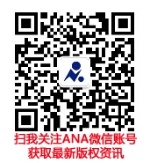 